Sertifikasi Halal Pada Produk Pangan (Studi Pada Lembaga Pengkajian Pangan Obat-obatan dan Kosmetika Majelis Ulama Indonesia Lampung)Oleh:ISMAIL AMANATULLOHSkripsiSebagai salah satu syarat untuk mencapai gelarSarjana HukumPadaBagian Hukum KeperdataanFakultas Hukum Universitas Lampung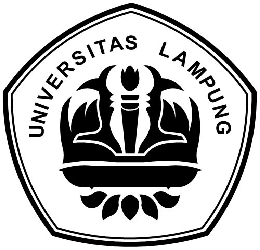 FAKULTAS HUKUMUNIVERSITAS LAMPUNGBANDAR LAMPUNG2010